Cenová nabídka ZŠ Svatoplukova ŠternberkRenovace parket:Broušení doplněni parket, drobné opravy a 3x lakování tělocvičny 104 000,-Lajnování hřiště Volejbal a basketbal 14 000,-Dřevěné obložení: 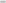 Materiál 61 450,-Práce 37 500 –Doprava a přesun hmot 6000,- Likvidace a demontáž 6000 -Celkem za dílo bez DPH 228 950 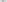 Celkem s 21% 	DPH 277 030,-Cenová nabídka je platná do 31. 1. 2019Ve Šternberku dne 1.1.2019